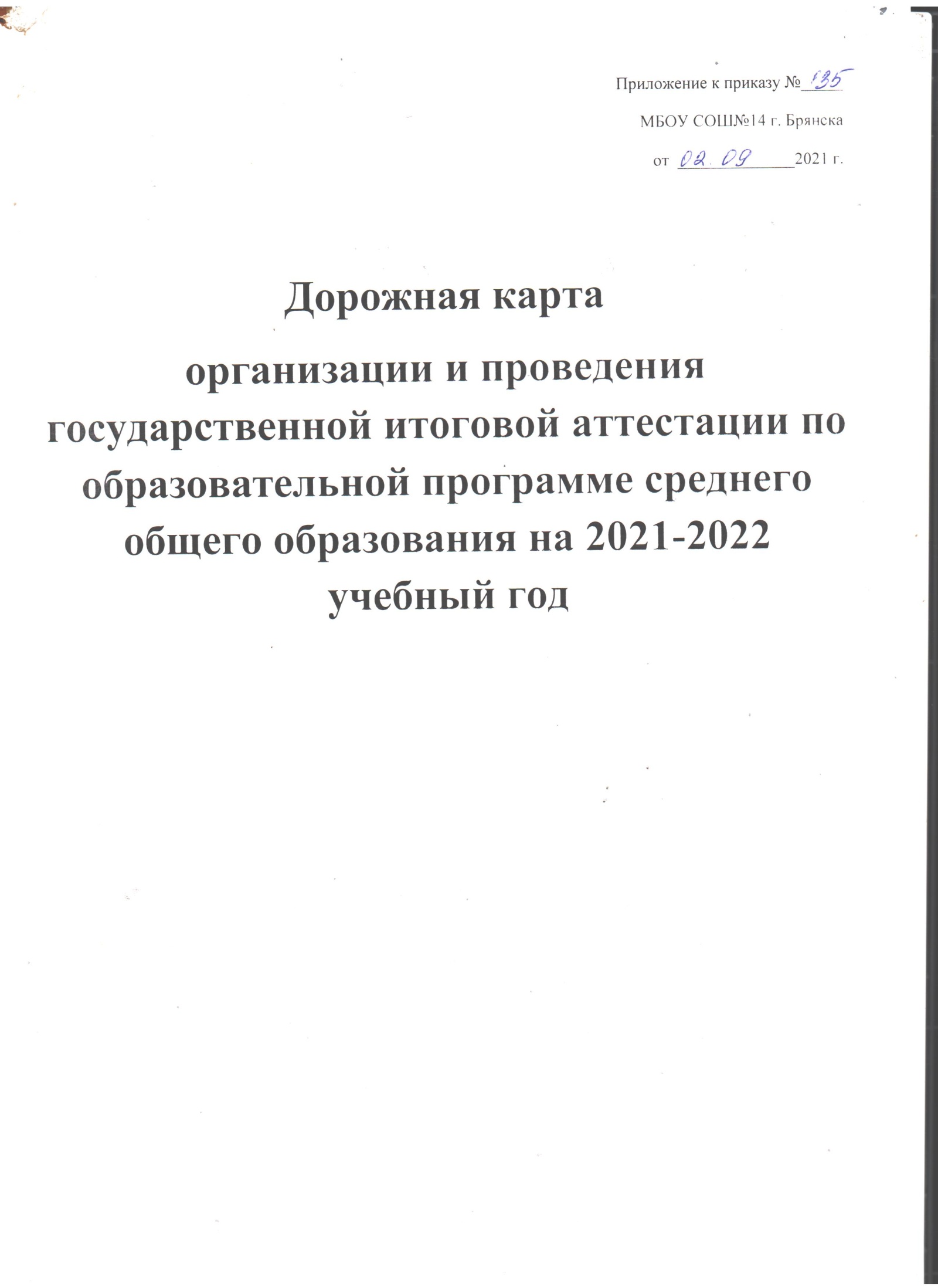 Цель:Создание оптимальной среды для качественной подготовки учащихся к выпускному экзамену в форме ЕГЭ.Создание и развитие организационно-методической системы подготовки учащихся 11классов школы к итоговой аттестации.Задачи:1.Обеспечить нормативно-правовую подготовку учащихся по процедуре проведения ГИА. 2.Сформировать  необходимые для сдачи ГИА  теоретические и практические знания,умения и навыки учащихся по образовательным предметам.3.Обеспечить систему психологической подготовки учащихся к ГИА. Участники реализации:Директор, заместители директора по УВР, учителя-предметники, классный руководитель, руководители МО, родители, учащиеся.Ожидаемые результаты:успешная сдача ГИА каждым выпускником;результаты ГИА соответствуют потенциальным возможностям выпускников Для ученика:Информационная  компетентность (информированность	о правилах	поведения	на экзамене, информированность о правилах заполнения бланков и т.д.);Предметная компетентность (готовность по определенному предмету, умение решать тестовые задания);Психологическая готовность (состояние готовности – «настрой», внутренняя настроенность на определенное поведение, ориентированность на целесообразные действия, актуализация и приспособление возможностей личности для успешных действий в ситуации сдачи экзамена).Для учителя:Информационная компетентность (информированность о правилах поведения на экзамене, информированность о правилах заполнения бланков и т.д.);Методическая грамотность ;Психологическая готовность (состояние готовности – «настрой», внутренняя настроенность    на определенное поведение, ориентированность на целесообразные действия, актуализация и приспособление возможностей личности для успешных действий в ситуации сдачи экзамена).Для родителя:Информационная компетентность (информированность о правилах поведения на экзамене, информированность о правилах заполнения бланков и т.д.);Психологическая готовность (состояние готовности – «настрой», внутренняя настроенность на определенное поведение, ориентированность на целесообразные действия, актуализация и приспособление возможностей личности для успешных действий в ситуации сдачи экзамена).№МероприятияСрокиОтветственное лицоНормативное сопровождениеНормативное сопровождениеНормативное сопровождениеНормативное сопровождение1.Изучение нормативно – правовых документов по вопросам ЕГЭ в 2022 г.:- документы Министерства образования и науки РФ,- документы Департамента образовании и науки Брянской области-документы Рособрнадзорав течение годаАдминистрация, педагогический коллектив2.Подготовка и издание приказов в МБОУ «СОШ №14», г. Брянска регламентирующих процесс подготовки и участия выпускников в ЕГЭ:- приказ «О назначении ответственного за подготовку и проведения  государственной итоговой аттестации  в 2022 г.»;- приказ «О подготовке и проведении итогового сочинения»»;- приказ «Об утверждении выбранных предметов выпускниками 11 класса»;- приказ «О допуске выпускников к ЕГЭ»- приказ «О назначении ответственных за получение и выдачу аттестатов».в течение годаДиректор школы Ганичева Л.И.3.Оформление документации по подготовке и проведения итогового сочинения (изложения)октябрь-ноябрьЗаместитель директора по УВРЦыганкова Е.Л.4Оформление протоколов родительских собраний и листов ознакомления с информацией о проведении ЕГЭв течение годаЗаместитель директора по УВРЦыганкова Е.Л., кл. руководительЕремина Т.А.5.Оформление протоколов совещаний по вопросам ЕГЭв течение годаЗаместитель директора по УВРЦыганкова Е.Л.6.Оформление протоколов педагогического совета:-анализ итогов ГИА -2021 - о допуске к выпускным экзаменам в 2021-2022 уч.годуавгустмайДиректор школы ГаничеваЛ.И.,      зам. директора по УВРКиселева Е.Г.Цыганкова Е.Л.7.Оформление документации по подготовке и проведения итогового сочинения (изложения)октябрь-ноябрьЗаместитель директора по УВРЦыганкова Е.Л.8.Формирование пакета документов, регламентирующих деятельность администрации, педагогов, обучающихся школы в период подготовки и проведения ЕГЭв течение годаЗаместитель директора по УВРЦыганкова Е.Л .9.Подготовка базы данных выпускников 11 класса в ОУноябрь-декабрьЗаместитель директора по УВРЦыганкова Е.Л.Проведение инструктажей по процедуре проведения ГИА для: организаторов,тех.специалистов,учащихсямарт, маймарт, маймайЗаместитель директора по УВРЦыганкова Е.Л 10.Сбор письменных заявлений об участии выпускников в ЕГЭ с указанием выбранных экзаменовноябрь –январьЗаместитель директора по УВРЦыганкова Е.Л.,классный руководительЕремина Т. А.Психолого – педагогическое сопровождениеПсихолого – педагогическое сопровождениеПсихолого – педагогическое сопровождениеПсихолого – педагогическое сопровождение11Диагностическая работа с выпускниками 11 класса:-выявление уровня тревожности и стрессоустойчивости,- выявление ведущего типа восприятияоктябрьПсихолог школыБрук Л.А.12Тематические занятия :-приёмы активного запоминания;- приёмы активизации внимания;- приёмы самообладания, и самоконтроля;- релаксация и снятие напряжения;- советы психолога выпускникамфевральфевральмартмартапрельПсихолог школыБрук Л.А13Индивидуальные консультации с обучающимися, родителями «Психологическая готовность к экзаменам»в течение годаПсихологБрук Л.А.14Выступления на родительских собраниях  с целью психологической подготовки к экзаменамв течение годаЗаместитель директора по УВРЦыганкова Е.Л ПсихологБрук Л.А.15Подготовка памяток «Советы. Как справиться с волнением и сосредоточиться на экзамене»майПсихологБрук Л.А.Информационно-методическая работаИнформационно-методическая работаИнформационно-методическая работаИнформационно-методическая работа16Участие педагогов в обучающих семинарах, видеоконференциях, вебинарахв течение годаЗаместитель директора по УВРЦыганкова Е.Л17Родительское собрание в 11 классе «Порядок организации и проведения итогового сочинения »«Порядок проведения ЕГЭ в 2022 г.», «Нормативно – правовые документы по ЕГЭ», «Уровень готовности обучающихся к экзаменам, результаты пробных экзаменов»«Схемы ЕГЭ и нормативно – правовые документы по ЕГЭ»ноябрьдекабрьмартапрельмайЗаместитель директора по УВРЦыганкова Е.Л18.Классные собрания учащихся 11 класса:«Порядок организации и проведения итогового сочинения »«Нормативно – правовые документы по ЕГЭ»,«Порядок проведения ЕГЭ в 2022 г.»«Схемы ЕГЭ и нормативно – правовые документы по ЕГЭ»октябрьноябрьдекабрьянварьмартмайЗаместитель директора по УВРЦыганкова Е.Л19.Беседы с медработником школы« Режим дня при подготовке  к государственной итоговой аттестации. Как справиться с волнением и сосредоточиться на экзамене»;«Профилактика переутомления. Продукты, улучшающие работу мозга»февральапрельМедработник школы Арутюнян Л. Ю.,классный руководитель Еремина Т. А.20.Заседание методобъединений по вопросам проведения ЕГЭ в 2021 г., о реализации планов по подготовке к ЕГЭ по предметам. Выявление проблем и поиск путей их решения.ноябрьянварьмартЗаместитель директора по УВРКиселева Е.Г.21.Внесение информации на страницы школьного сайта «Государственная итоговая аттестация» раздел «ЕГЭ – 2022»в течение годаЗаместитель директора по УВРЦыганкова Е.Л, отв. за сайт школы 22.Оформление в кабинетах информационных стендов по подготовке к ЕГЭ по предмету (сменность материалов).с ноябряЗаместитель директора по УВРЦыганкова Е.Л23.Оформление школьного стенда «Готовимся к ЕГЭ»в течение годаЗаместитель директора по УВРЦыганкова Е.Л24.Подготовка листовок для обучающихся и родителей «ЕГЭ – 2022»апрельмайЗаместитель директора по УВРЦыганкова Е.Л25.Освещение вопросов организации и проведения ЕГЭ на совещаниях при директорев течение учебного годаДиректор школы Ганичева Л.И.,заместитель директора по УВРЦыганкова Е.ЛРабота с обучающимися 11 классаРабота с обучающимися 11 классаРабота с обучающимися 11 классаРабота с обучающимися 11 класса26.Проведение консультаций (по утвержденному графику), дополнительных занятий по подготовке к экзаменамв течение годаУчителя-предметники27.Работа педагогов по реализации индивидуальных планов подготовки к ЕГЭв течение годаУчителя – предметники28.Организация тренировочной работы по заполнению бланков ЕГЭоктябрь, ноябрь, декабрьУчителя – предметники29.Работа с демонстрационными версиями ЕГЭ, кодификаторами, спецификациейв течение годаУчителя – предметники30.Проведение тренировочного тестирования в 11 классе на базе школы и РЦОИмарт, апрельЗаместитель директора по УВРЦыганкова Е. Л.31.Проведение консультаций по разбору итогов пробных экзаменов по предметам ЕГЭапрельУчителя – предметники32.Рекомендации педагогов по работе обучающихся с интернет - ресурсами (сайтом ФИПИ и др.)в течение годаУчителя – предметники33.Индивидуальное консультирование обучающихся кандидатов на медаль и слабоуспевающих по предметамв течение годаУчителя – предметникиВнутришкольный контрольВнутришкольный контрольВнутришкольный контрольВнутришкольный контроль34Анализ статистических данных по итогам  ЕГЭ -2021 на педсовете)августЗаместитель директора по УВРКиселева Е. Г.35Посещение уроков с целью контроля учителей-предметников по  подготовке обучающихся к ГИА  в 2022 году (в рамках внутришкольного контроля)в течение годаДиректор школы Ганичева Л.И., заместители директора по УВРЦыганкова Е.Л Киселева Е.Г.36Контроль за качеством работы классного руководителя  с кандидатами на получение аттестата особого образца и слабоуспевающими учащимисяв течение годаДиректор школы Ганичева Л.И., заместитель директора по УВРЦыганкова Е.Л 37Проведение тематических срезов знаний с использованием заданий в формате ЕГЭ.Проведение пробных экзаменов по выбранным предметампо плану внутришкольного контролямартапрельЗаместители директора по УВРЦыганкова Е.Л Киселева Е.Г.,учителя-предметники38Контроль посещаемости занятийянварьмайЗаместитель директора по УВРЦыганкова Е.Л КиселеваЕ.Г.39Проверка классного журналов 11 класса (накопляемость оценок, соответствие требованиям заполнения журнала)1 раз в месяцЗаместители директора по УВРЦыганкова Е.Л Киселева Е.Г.40Контроль прохождения рабочих программ с целью полного их освоения1 раз в полугодииЗаместитель директора по УВР Цыганкова Е.Л 